Кількість інформаціїФормула Хартлі визначає кількість інформації, що міститься в повідомленні довжини n.Є алфавіт А, з літер якого складається повідомлення: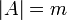 Кількість можливих варіантів різних повідомлень: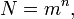 де N ‒ можлива кількість різних повідомлень, шт.; m ‒ кількість букв в алфавіті, шт.; n ‒ кількість літер в повідомленні, шт.Приклад: Алфавіт складається з двох літер "B" і "X", довжина повідомлення 3 літери - таким чином, m = 2, n = 3. При обраних нами алфавіті і довжині повідомлення можна скласти  різних повідомлень "BBB", "BBX", "BXB", "BXX", "XBB", "XBX", "XXB", "XXX" - інших варіантів немає.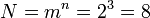 Формула Хартлі визначається: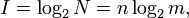 де I ‒ кількість інформації, біт.При рівноймовірності символів .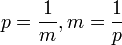 Формула ШеннонаКоли події не рівноймовірні, може використовуватися формула Шеннона.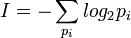 